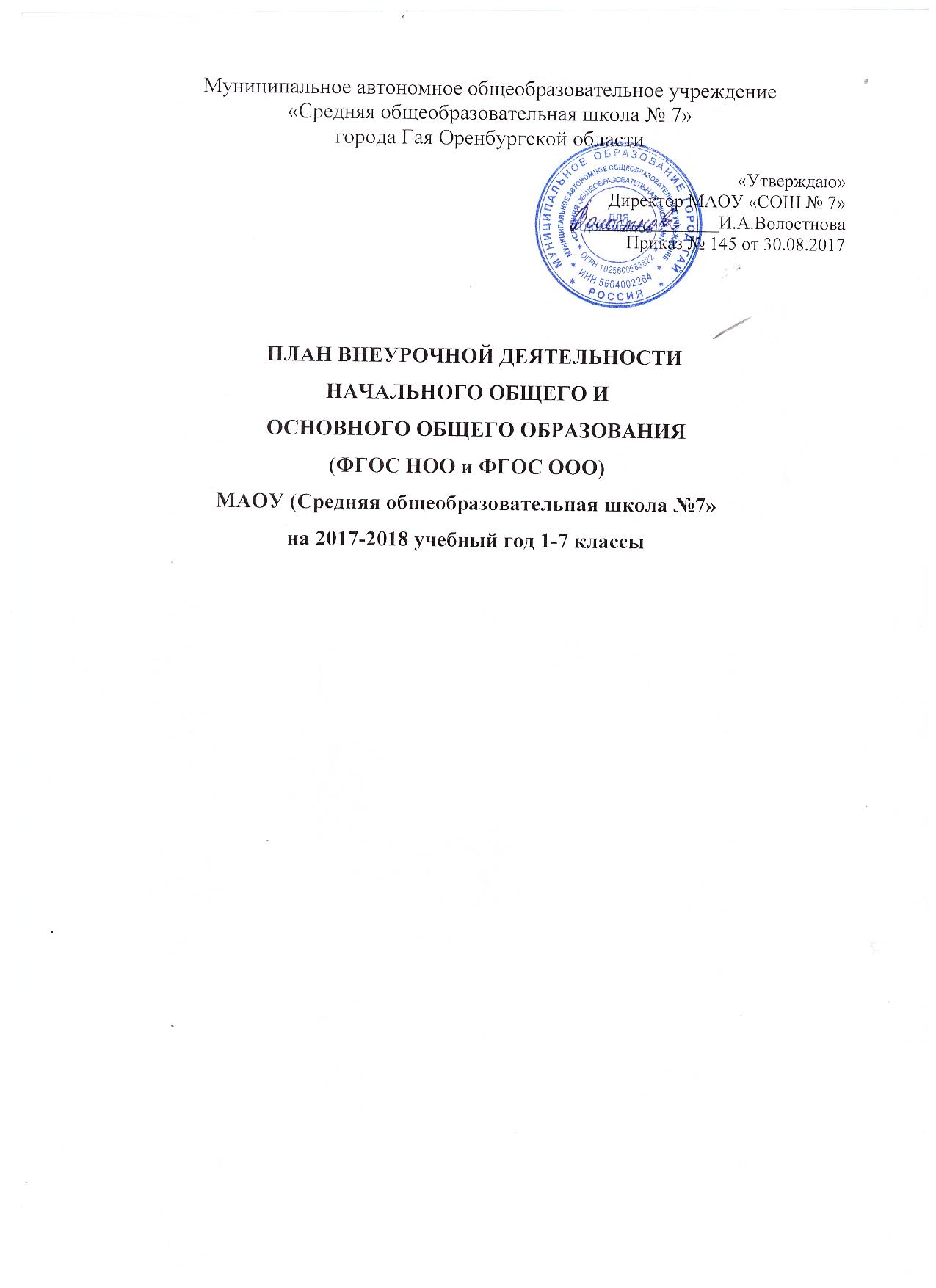 1. Пояснительная запискаВ соответствии с федеральным государственным образовательным стандартом начального общего образования (ФГОС НОО) основная образовательная программа начального общего образования реализуется образовательным учреждением, в том числе, и через внеурочную деятельность.Под внеурочной деятельностью в рамках реализации Федерального государственного образовательного стандарта начального общего образования следует понимать образовательную деятельность, осуществляемую в формах, отличных от классно-урочной, направленную на достижение планируемых результатов освоения основной образовательной программы начального общего образования.Внеурочная деятельность позволяет осуществлять программу воспитания и социализации школьников через несколько направлений, реализация которых позволит добиться получения тех результатов в обучении и воспитании школьников, которые определены в долгосрочной программе модернизации российского образования.2. Нормативно - правовая основа формирования плана внеурочной деятельности.1. Закон «Об образовании» Российской Федерации.2. Федеральный государственный стандарт общего образования (начальное общее образование).3. Концепция духовно-нравственного воспитания российских школьников.4. Примерная программа воспитания и социализации обучающихся (начальное общее образование).5. Требования к условиям реализации основной образовательной программы начального общего образования (гигиенические требования)6. Федеральный закон от 01.12.2007г. № 309-ФЗ «О внесении изменений в отдельные законодательные акты в части изменения понятия и структуры государственного образовательного стандарта.7. Перечень поручений Президента РФ по реализации Послания ПрезидентаРФ Федеральному собранию РФ от 22.11.2008г. №ПР-2505 в части реализации национальной образовательной инициативы «Наша новая школа».8. Министерства образования и науки Российской Федерации «Об утверждении и введении в действие Федерального Государственного образовательного стандарта начального общего образования», от 06.10.2009, №373;9. Положение о внеурочной деятельности МАОУ «СОШ №7», утверждѐнное приказом № 25/1 от 08.02.2016г.10. Приказ МАОУ «СОШ № 7» от 04.09.2017г. №152/1 «Об организации внеурочной деятельности в 1-7 классах».3. Цели и задачи внеурочной деятельности.Цель внеурочной деятельности: создание условий для реализации детьми и подростками своих потребностей, интересов, способностей в тех областях познавательной, социальной, культурной жизнедеятельности, которые не могут быть реализованы в процессе учебных занятий и в рамках основных образовательных дисциплин.Задачи внеурочной деятельности:обеспечить благоприятную адаптацию ребенка в школе;оптимизировать учебную нагрузку обучающихся;улучшить условия для развития ребенка;-учесть возрастные и индивидуальные особенности обучающегося;-отработать механизм, обеспечивающий выбор учащимися внеурочных занятий в соответствии с их интересами и способностями.проанализировать научные подходы к организации внеурочной деятельности, определить стратегию ее реализации в образовательном учреждении;теоретически обосновать и разработать модель организации внеурочной деятельности обучающихся,     как части общего уклада школьной жизни;определить критерии оценки эффективности воспитательных воздействий в рамках внеурочной деятельности и апробировать разработанную модель в школе;разработать   рабочие программы для реализации направлений внеурочной деятельности.овладеть методами   и формами организации внеурочной деятельности в соответствии с пакетом документов ФГОС нового поколения.эффективно использовать имеющуюся в школе учебно-методическую и материально-техническую базу, информационные ресурсы, собственный методический потенциал.4. Направления. Формы деятельности.В соответствии с ФГОС НОО и ФГОС ООО, образовательными программами начального общего образования и основного общего образования в МАОУ «СОШ №7» для 1-7 классов в 2017-2018 учебном году реализуются 5 основных направлений внеурочной деятельности:спортивно-оздоровительное;духовно-нравственное;социальное;общеинтеллектуальное;общекультурное;Спортивно-оздоровительное направлениеЦелесообразность данного направления заключается в формировании знаний, установок, личностных ориентиров и норм поведения, обеспечивающих сохранение и укрепление физического, психологического и социального здоровья обучающихся на ступени начального общего образования как одной из ценностных составляющих, способствующих познавательному и эмоциональному развитию ребенка, достижению планируемых результатов освоения основной образовательной программы начального общего образования.Основные задачи:- формирование культуры здорового и безопасного образа жизни;- использование оптимальных двигательных режимов для детей с учетом их возрастных, психологических и иных особенностей;- развитие потребности в занятиях физической культурой и спортом.Данное направление реализуется программой внеурочной деятельности ««ОФП» с элементами спортивных игр», «Баскетбол», которые обеспечивают комплексное физическое развитие ребёнка через индивидуальную систему оздоровительных мероприятий.Духовно-нравственное и социальное направленияЦель направлений - обеспечение духовно-нравственного развития обучающихся в единстве урочной, внеурочной и внешкольной деятельности, в совместной педагогической работе образовательного учреждения, семьи и других институтов общества; активизация внутренних резервов обучающихся, способствующих успешному освоению нового социального опыта на ступени начального общего образования, в формировании социальных, коммуникативных компетенций, необходимых для эффективного взаимодействия в социуме.Основными задачами являются:- формирование общечеловеческих ценностей в контексте формирования у обучающихся гражданской идентичности;- воспитание нравственного, ответственного, инициативного и компетентного гражданина России;- приобщение обучающихся к культурным ценностям своей этнической или социокультурной группы;- сохранение базовых национальных ценностей российского общества;- последовательное расширение и укрепление ценностно-смысловой сферы личности;- формирование психологической культуры и коммуникативой компетенции для обеспечения эффективного и безопасного взаимодействия в социуме;- формирование способности обучающегося сознательно выстраивать и оценивать отношения в социуме;- становление гуманистических и демократических ценностных ориентаций;- формирование основы культуры межэтнического общения;- формирование отношения к семье как к основе российского общества;Данные направления реализуются посредством программами: «Мое Оренбуржье», «Мы  за безопасность на дорогах», «Юный пожарный», «Подросток».Общеинтеллектуальное направлениеДанное направление призвано обеспечить достижения планируемых результатов освоения основной образовательной программы начального общего образования.Основными задачами являются:- формирование навыков научно-интеллектуального труда;- развитие культуры логического и алгоритмического мышления, воображения;- формирование первоначального опыта практической преобразовательной деятельности;- овладение навыками универсальных учебных действий обучающихся на ступени начального общего образования.Направление реализуется программами внеурочной деятельности: «Мои проекты», «Немецкий без оценок», «Полиглот» (немецкий язык), «Диалог двух культур» (англ. язык), ориентированными на развитие творческой личности и предполагает повышение мотивации к познавательной деятельности, формирование первичных умений самостоятельной деятельности, расширение математических знаний и представлений о окружающем мире.Общекультурное направлениеВоспитание способности к духовному развитию, нравственному самосовершенствованию, формированию ценностных ориентаций, развитие обшей культуры, знакомство с общечеловеческими ценностями мировой культуры, духовными ценностями отечественной культуры, нравственно-этическими ценностями многонационального народа России и народов других стран – цель общекультурного направления.Основными задачами являются:- формирование ценностных ориентаций общечеловеческого содержания;- становление активной жизненной позиции;- воспитание основ правовой, эстетической, физической и экологической культуры.Данное направление реализуется программой внеурочной деятельности «Азбука общения», «Самоделкин», «Конструирование и моделирование одежды», «Конструирование и моделирование одежды», которые предполагают непрерывное образование детей в изобразительной и трудовой деятельности, которые включают: формирование зрительных представлений, развитие чувства цвета, ритма, композиции, эстетического и художественного вкуса.5. Формы внеурочной деятельности начальной школы по направлениямДуховно-нравственное:экскурсии;дни театра и музея;выставки рисунков, поделок и творческих работ обучающихся;проведение тематических классных часов, встреч, бесед;участие в конкурсах, выставках детского творчества на различныхуровнях.Общеинтеллектуальное:предметные недели;библиотечные уроки;конкурсы, экскурсии, олимпиады, конференции, деловые и ролевые игры и др.;участие в поисково-исследовательских конференциях на уровне школы,города, области;разработка проектов к урокам.Спортивно-оздоровительное:организация походов, экскурсий, «Дней здоровья», подвижных игр,«Весѐлых стартов», внутришкольных спортивных соревнований;проведение бесед по охране здоровья;применение на уроках   игровых моментов, физкультминуток;участие в городских спортивных соревнованиях.Социальное:беседы;экскурсии, целевые прогулки,ролевые игры;наблюдения, опыты;практикумы, конкурсы;сюжетно- ролевая игра, игра- путешествие;участие в творческих конкурсах, в акциях.Общекультурное:беседы; экскурсии;участие и подготовка к мероприятиям;разработка проектов;сюжетно-ролевые игры.Модель внеурочной деятельности (Схема).Модель внеурочной деятельности начального образования МАОУ «СОШ № 7» предполагает, что в ее реализации принимают участие все педагоги начальной школы и педагоги среднего звена. В каждом классе координирующую роль выполняет учитель, классный руководитель, который в соответствии со своими функциями и задачами:взаимодействует с педагогическими работниками, а также с учебно-вспомогательным персоналом школы;организует в классе образовательный процесс, оптимальный для развития положительного потенциала личности обучающихся в рамках деятельности общешкольного коллектива;организует систему отношений через разнообразные формы воспитывающей деятельности коллектива класса;организует социально значимую, творческую деятельность обучающихся.Режим организации внеурочной деятельности.Расписание занятий внеурочной деятельности составляется с учетом наиболее благоприятного режима труда и отдыха обучающихся. При работе с детьми осуществляется дифференцированный подход с учетом возраста детей и этапов их подготовки, чередованием различных видов деятельности (мыслительной, двигательной).Расписание занятий включает в себя следующие нормативы:недельную (максимальную) нагрузку на обучающихся;недельное количество часов на реализацию программ по каждому направлению развития личности;количество групп по направлениям.Продолжительность учебного года составляет:1 классы – 33 недели;2 классы - 34 недели;3 классы – 34 недели;4 классы – 34 недели;5 классы – 34 недели;6 классы – 34 недели;7 классы- 34 недели.Продолжительность учебной недели:1 -7 классы – 5 дней.Обязательная (максимальная) нагрузка внеурочной деятельности обучающихся в МАОУ «СОШ №7» не должна превышать предельно допустимую:Продолжительность одного занятия составляет от 35 до 45 минут (в соответствии с нормами СанПин.). Между началом внеурочной деятельности и последним уроком организуется перерыв не менее 10 минут для отдыха детей.Наполняемость групп осуществляется в зависимости от направлений и форм внеурочной деятельности. Занятия проводятся по группам в соответствии с утвержденной программой.Программы внеурочной деятельности.Расписание внеурочной деятельности МАОУ «СОШ № 7» на 2017-20178 учебный год. Уровни результатов внеурочной деятельности.Внеурочная деятельность направлена, в первую очередь, на достижение планируемых результатов освоения соответствующей основной образовательной программы школы. Модель организации внеурочной деятельности описывает инструменты достижения этих результатов.Результаты первого уровня (приобретение школьником социальных знаний, понимания социальной реальности и повседневной жизни):приобретение школьниками знаний об этике и эстетике повседневной жизни человека;о принятых в обществе нормах поведения и общения;об основах здорового образа жизни;об истории своей семьи и Отечества;о русских народных играх;о правилах конструктивной групповой работы;об основах разработки социальных проектов и организации коллективной творческой деятельности;о способах самостоятельного поиска,нахождения и обработки информации;о правилах проведения исследования.Результаты второго уровня (формирование позитивного отношения школьника к базовым ценностям нашего общества и к социальной реальности в целом): развитие ценностных отношений школьника к родному Отечеству, родной природе и культуре, труду, знаниям, своему собственному здоровью и внутреннему миру.Результаты третьего уровня (приобретение школьником опыта
самостоятельного социального действия):школьник может приобрести опыт исследовательской деятельности;опыт публичного выступления;опыт самообслуживания, самоорганизации и организации совместнойдеятельности с другими детьми.Достижение всех трех уровней результатов внеурочной деятельности будет свидетельствовать об эффективности работы по реализации модели внеурочной деятельности.Учебно-методическое обеспечение.Научно-методическое обеспечениеНаучно-методическое обеспечение организует административная группа, педагоги, руководитель МО начальных классов школы, заведующая школьной библиотекой.Материально-техническое обеспечениеДля реализации внеурочной деятельности в рамках ФГОС нового поколения в школе имеются необходимые условия: занятия проводятся в первую смену, каждый класс имеет свой кабинет.Кабинеты начальных классов оснащены компьютером, проектором, интерактивной доской, видеоаппаратурой. Имеется видеотека начальной школы, состоящая из набора дисков по различным областям знаний.Информационное обеспечениеИмеется медиатека, состоящая из набора дисков по различным областям знаний (начальная школа).Ожидаемые результаты.увеличение числа детей, охваченных организованным досугом;воспитание уважительного отношения к своей   школе, городу, стране;воспитание у детей толерантности;формирование навыков здорового образа жизни;формирование   чувства гражданственности и патриотизма, правовойкультуры;развитие социальной культуры учащихся через систему ученического самоуправления;реализация основной цели программы – достижение учащимися необходимого для жизни в обществе социального опыта и формирование в них принимаемой обществом системы ценностей. Диагностика эффективности организации внеурочной деятельности Цель диагностики – выяснить, являются ли и в какой степени воспитывающими те виды внеурочной деятельности, которыми занят школьник.Основные результаты реализации программы внеурочной деятельности обучающихся оцениваются в рамках мониторинговых процедур, предусматривающих сформированность познавательного, коммуникативного, нравственного, эстетического потенциала личности.Показатели деятельности педагогов по реализации программы внеурочной деятельности1.Результаты промежуточной и итоговой аттестации учащихся (итоги учебного года);2.Проектная деятельность учащихся;3.Участие учащихся в выставках, конкурсах, проектах, соревнованиях и т.п. вне школы;4.Количество учащихся, задействованных в общешкольных и внешкольных мероприятиях;5.Посещаемость занятий, курсов;6.Количество учащихся, с которыми произошел случай травматизма во время образовательного процесса;7.Участие родителей в мероприятиях;8.Наличие благодарностей, грамот;9.Наличие рабочей программы курса внеурочной деятельности и ее соответствие предъявляемым требованиям10.Ведение аналитической деятельности своей внеурочной работы с учащимися (отслеживание результатов, коррекция своей деятельности);11.Применение современных технологий, обеспечивающих индивидуализацию обучения;12.Удовлетворенность   учащихся и их родителей выбранным курсов внеурочной деятельности;13.Презентация опыта на различных уровнях.Мониторинг компетентностей учащихся13. Литература и интернет ресурсы.1.Д.В.Григорьев, П.В.Степанов «Внеурочная деятельность школьников. Методический конструктор»   М.: Просвещение, 2014г.1.http://www.junradio.com/publ/normativnye_dokumenty/pravovoe_regulirovanie/ metodicheskij_konstruktor_vneurochnoj_dejatelnosti/4-1-0-47 2.http://life-school.ucoz.ru/index/fgos_vneurochnaja_dejatelnost/0-159 3.http://nsportal.ru/nachalnaya-shkola/materialy-mo/2013/06/19/napravleniya-i-formy-vneurochnoy-deyatelnosti-v-ramkakhКлассы1-4 классы5, 6,7 классыВозможная нагрузка в неделюдо 10 часовДо 5 часов№Название программыКласс Объем Особенности программыДуховно-нравственное направлениеДуховно-нравственное направлениеДуховно-нравственное направлениеДуховно-нравственное направлениеДуховно-нравственное направление1«Мое Оренбуржье»1А,Б,В,Г классы33 чЭти занятия, направленные на духовно-нравственное развитие учащихся. В процессе посещения учреждений культуры, музеев, театров, кинотеатров, обсуждения различных жизненных ситуаций, игр, чтения и драматизации литературных произведений дети получают знания о духовных ценностях. Воспитываются патриотические чувства, происходит развитие готовности к нравственному поведению. 1«Мое Оренбуржье»2А,Б,В,Гклассы 34 чЭти занятия, направленные на духовно-нравственное развитие учащихся. В процессе посещения учреждений культуры, музеев, театров, кинотеатров, обсуждения различных жизненных ситуаций, игр, чтения и драматизации литературных произведений дети получают знания о духовных ценностях. Воспитываются патриотические чувства, происходит развитие готовности к нравственному поведению. 1«Мое Оренбуржье»3 А,Б,Вклассы34 чЭти занятия, направленные на духовно-нравственное развитие учащихся. В процессе посещения учреждений культуры, музеев, театров, кинотеатров, обсуждения различных жизненных ситуаций, игр, чтения и драматизации литературных произведений дети получают знания о духовных ценностях. Воспитываются патриотические чувства, происходит развитие готовности к нравственному поведению. 1«Мое Оренбуржье»4А,Б,В классы34 чЭти занятия, направленные на духовно-нравственное развитие учащихся. В процессе посещения учреждений культуры, музеев, театров, кинотеатров, обсуждения различных жизненных ситуаций, игр, чтения и драматизации литературных произведений дети получают знания о духовных ценностях. Воспитываются патриотические чувства, происходит развитие готовности к нравственному поведению. Общеинтеллектуальное направлениеОбщеинтеллектуальное направлениеОбщеинтеллектуальное направлениеОбщеинтеллектуальное направлениеОбщеинтеллектуальное направление1«Мои проекты»1А,Б,В,Г классы66 чПозволяет  сместить акцент с процесса пассивного накопления обучающимися суммы знаний на овладение им различными способами деятельности в условиях  доступности информационных ресурсов, что способствует активному формированию творческой личности, способной решать нетрадиционные задачи и нестандартные условия.  1«Мои проекты»2А,Б,В,Г классы68 чПозволяет  сместить акцент с процесса пассивного накопления обучающимися суммы знаний на овладение им различными способами деятельности в условиях  доступности информационных ресурсов, что способствует активному формированию творческой личности, способной решать нетрадиционные задачи и нестандартные условия.  1«Мои проекты»3А,Б,В классы68 чПозволяет  сместить акцент с процесса пассивного накопления обучающимися суммы знаний на овладение им различными способами деятельности в условиях  доступности информационных ресурсов, что способствует активному формированию творческой личности, способной решать нетрадиционные задачи и нестандартные условия.  1«Мои проекты»4 А,Б,В классы68 чПозволяет  сместить акцент с процесса пассивного накопления обучающимися суммы знаний на овладение им различными способами деятельности в условиях  доступности информационных ресурсов, что способствует активному формированию творческой личности, способной решать нетрадиционные задачи и нестандартные условия.  2«Немецкий без оценок»4 класс34 чРаннее обучение иностранному языку позволяет, как можно раньше получить непосредственный доступ к ценностям мировой культуры, в особенности к культурным ценностям страны изучаемого языка, что плодотворно сказывается на развитии ребенка как личности.3«Полиглот» (немецкий язык)7 класс34 чПредназначена  привлечь внимание обучающихся, заинтересовавшихся изучением немецкого языка. Направлена  на расширение языковых и страноведческих знаний по предмету и краеведческую работу. Наряду с основной задачей расширения языковых знаний по немецкому языку, формирование устойчивого интереса к изучению данного предмета. Учение с увлечением значительно повышает учебную мотивацию, а, следовательно, и результативность обучения. 4«Диалог двух культур» (англ. язык)6-7 классы34 чРасширяет и углубляет знания учащихся в интересных для них формах, ведется работа с одаренными детьми. является практико-ориентированным с элементами анализа и самоанализа учебной деятельности учащихся.Критерии отбора содержания учебного материала обусловлены спецификой формата ЕГЭ, требующего обобщения и систематизации полученных знаний и умений.Общекультурное (художественно-эстетическое) направлениеОбщекультурное (художественно-эстетическое) направлениеОбщекультурное (художественно-эстетическое) направлениеОбщекультурное (художественно-эстетическое) направлениеОбщекультурное (художественно-эстетическое) направление1«Азбука общения» (курс «Азбука общения»1 А,Б,В,Г33 чДаёт  возможность активно использовать имеющийся у детей личный опыт, способствует появлению новых занятий и интересов, позволяет учащимся активно действовать и высказывать своё мнение, дискутировать с одноклассниками на различные темы, позволяет накапливать опыт совместной внеклассной работы.2«Азбука общения» (курс «Я среди людей»)2 А,Б,В,Г34 чДаёт  возможность активно использовать имеющийся у детей личный опыт, способствует появлению новых занятий и интересов, позволяет учащимся активно действовать и высказывать своё мнение, дискутировать с одноклассниками на различные темы, позволяет накапливать опыт совместной внеклассной работы.3«Азбука общения» (курс «Я - личность»)3 А,Б,В34 чДаёт  возможность активно использовать имеющийся у детей личный опыт, способствует появлению новых занятий и интересов, позволяет учащимся активно действовать и высказывать своё мнение, дискутировать с одноклассниками на различные темы, позволяет накапливать опыт совместной внеклассной работы.4«Азбука общения» (курс «Культура нравственности»)4А,Б,В  класс34 чДаёт  возможность активно использовать имеющийся у детей личный опыт, способствует появлению новых занятий и интересов, позволяет учащимся активно действовать и высказывать своё мнение, дискутировать с одноклассниками на различные темы, позволяет накапливать опыт совместной внеклассной работы.5«Самоделкин»1В72 чРазвитие мелкой моторики и координации движений руки – важный момент в обучении ребенка. Развитие  руки находится в тесной связи с развитием речи и мышления ребенка. Занятия по программе позволяют детям, имеющим высокий уровень развития мелкой моторики руки, обладать хорошей памятью, устойчивым вниманием, грамотной речью и, как следствие, коммуникативными качествами. Данная программа предлагает решать обозначенную проблему через освоение приемами работы с бумагой.5«Самоделкин»2Б 72 чРазвитие мелкой моторики и координации движений руки – важный момент в обучении ребенка. Развитие  руки находится в тесной связи с развитием речи и мышления ребенка. Занятия по программе позволяют детям, имеющим высокий уровень развития мелкой моторики руки, обладать хорошей памятью, устойчивым вниманием, грамотной речью и, как следствие, коммуникативными качествами. Данная программа предлагает решать обозначенную проблему через освоение приемами работы с бумагой.5«Самоделкин»3А,Б 72 чРазвитие мелкой моторики и координации движений руки – важный момент в обучении ребенка. Развитие  руки находится в тесной связи с развитием речи и мышления ребенка. Занятия по программе позволяют детям, имеющим высокий уровень развития мелкой моторики руки, обладать хорошей памятью, устойчивым вниманием, грамотной речью и, как следствие, коммуникативными качествами. Данная программа предлагает решать обозначенную проблему через освоение приемами работы с бумагой.6«Конструирование и моделирование одежды»1В2Б72 ч72 чОсобенность  программы заключается в приобщении современного ребенка к народной истории  через изготовление самодельной игрушки и пошив одежды своими руками. Искусство пошива одежды и изготовления игрушек – один из древнейших видов народного художественного творчества. Издавна своеобразие изготовления одежды и игрушки определялось условиями быта и труда, обычаями народа, национальным характером, климатическими условиями. Сюжеты игрушек и фасон одежды подсказывала сама жизнь.6«Конструирование и моделирование одежды»2А72 чОсобенность  программы заключается в приобщении современного ребенка к народной истории  через изготовление самодельной игрушки и пошив одежды своими руками. Искусство пошива одежды и изготовления игрушек – один из древнейших видов народного художественного творчества. Издавна своеобразие изготовления одежды и игрушки определялось условиями быта и труда, обычаями народа, национальным характером, климатическими условиями. Сюжеты игрушек и фасон одежды подсказывала сама жизнь.6«Конструирование и моделирование одежды»3А,3Б72 чОсобенность  программы заключается в приобщении современного ребенка к народной истории  через изготовление самодельной игрушки и пошив одежды своими руками. Искусство пошива одежды и изготовления игрушек – один из древнейших видов народного художественного творчества. Издавна своеобразие изготовления одежды и игрушки определялось условиями быта и труда, обычаями народа, национальным характером, климатическими условиями. Сюжеты игрушек и фасон одежды подсказывала сама жизнь.7«Начальное техническое моделирование из бумаги»1Г, 1Б72 чНачальное техническое моделирование не требует наличия специальных рабочих мест или сложного технологического оборудования, занятия могут проводиться в учебном кабинете начальной школы, а игровая или соревновательная деятельность  в рекреациях или на пришкольном стадионе. Программа позволяет развить индивидуальные творческие способности, накопить опыт в процессе изготовления моделей разной сложности, развить полученные знания и приобретенные трудовые навыки. Кроме того, воспитанники получают дополнительную информацию по изучаемым в школе предметам (технологии, истории, окружающему миру).7«Начальное техническое моделирование из бумаги»3А, 4В72 чНачальное техническое моделирование не требует наличия специальных рабочих мест или сложного технологического оборудования, занятия могут проводиться в учебном кабинете начальной школы, а игровая или соревновательная деятельность  в рекреациях или на пришкольном стадионе. Программа позволяет развить индивидуальные творческие способности, накопить опыт в процессе изготовления моделей разной сложности, развить полученные знания и приобретенные трудовые навыки. Кроме того, воспитанники получают дополнительную информацию по изучаемым в школе предметам (технологии, истории, окружающему миру).7«Начальное техническое моделирование из бумаги»2В, 2Г72 чНачальное техническое моделирование не требует наличия специальных рабочих мест или сложного технологического оборудования, занятия могут проводиться в учебном кабинете начальной школы, а игровая или соревновательная деятельность  в рекреациях или на пришкольном стадионе. Программа позволяет развить индивидуальные творческие способности, накопить опыт в процессе изготовления моделей разной сложности, развить полученные знания и приобретенные трудовые навыки. Кроме того, воспитанники получают дополнительную информацию по изучаемым в школе предметам (технологии, истории, окружающему миру).7«Начальное техническое моделирование из бумаги»3В72 чНачальное техническое моделирование не требует наличия специальных рабочих мест или сложного технологического оборудования, занятия могут проводиться в учебном кабинете начальной школы, а игровая или соревновательная деятельность  в рекреациях или на пришкольном стадионе. Программа позволяет развить индивидуальные творческие способности, накопить опыт в процессе изготовления моделей разной сложности, развить полученные знания и приобретенные трудовые навыки. Кроме того, воспитанники получают дополнительную информацию по изучаемым в школе предметам (технологии, истории, окружающему миру).7«Начальное техническое моделирование из бумаги»4А, 4В72 чНачальное техническое моделирование не требует наличия специальных рабочих мест или сложного технологического оборудования, занятия могут проводиться в учебном кабинете начальной школы, а игровая или соревновательная деятельность  в рекреациях или на пришкольном стадионе. Программа позволяет развить индивидуальные творческие способности, накопить опыт в процессе изготовления моделей разной сложности, развить полученные знания и приобретенные трудовые навыки. Кроме того, воспитанники получают дополнительную информацию по изучаемым в школе предметам (технологии, истории, окружающему миру).Социальное направлениеСоциальное направлениеСоциальное направлениеСоциальное направлениеСоциальное направление1«Мы  за безопасность на дорогах»5-6 классы72 чФормирование знаний о Правилах дорожного движения и навыков их применения, о динамике движения транспортных средств, умения правильно соизмерять свои физические возможности и, самое главное, формировать стремление к самоутверждению в общественно значимых видах деятельности.2«Юный пожарный»6 классы72 чСпособствует формированию осознанного пожаробезопасного поведения школьников. Чтобы правила безопасного поведения, привитые ребенку родителями и педагогами, переросли в последствии в общую культуру пожаробезопасного поведения. 3«Подросток»4-9 классы34 чСпортивно-оздоровительной направлениеСпортивно-оздоровительной направлениеСпортивно-оздоровительной направлениеСпортивно-оздоровительной направлениеСпортивно-оздоровительной направление1««ОФП» с элементами спортивных игр»1классы66 чПрограмма по спортивно-оздоровительномунаправлению «ОФП с элементами подвижных игр» включает в себя  знания, установки, личностные ориентиры и нормы поведения, обеспечивающие сохранение и укрепление физического и психического здоровья. Является  комплексной программой по формированию культуры здоровья обучающихся, способствующая познавательному и эмоциональному развитию ребенка, достижению планируемых результатов освоения основной образовательной программы начального общего образования.1««ОФП» с элементами спортивных игр»2А,Б,В,Г 3А,Б,В4А,Б,В68 ч68 ч68 чПрограмма по спортивно-оздоровительномунаправлению «ОФП с элементами подвижных игр» включает в себя  знания, установки, личностные ориентиры и нормы поведения, обеспечивающие сохранение и укрепление физического и психического здоровья. Является  комплексной программой по формированию культуры здоровья обучающихся, способствующая познавательному и эмоциональному развитию ребенка, достижению планируемых результатов освоения основной образовательной программы начального общего образования.2«Баскетбол»5-9 классы68 чОсобенность программы обусловлена тем, что  появилась потребность у детей средних и старших классов в личном физическом совершенствовании своего мастерства через соревновательную деятельность в данном виде спорта.     Новизной решения данной программы является двигательная деятельность, которая своей направленностью и содержанием связана с совершенствованием физической природы человека. В процессе освоения данной программы девушка формируются как целостная личность, в единстве многообразия своих физических, психических и нравственных качеств.  3«Баскетбол»6-8  классы68 чОсобенность программы обусловлена тем, что  появилась потребность у детей средних и старших классов в личном физическом совершенствовании своего мастерства через соревновательную деятельность в данном виде спорта.     Новизной решения данной программы является двигательная деятельность, которая своей направленностью и содержанием связана с совершенствованием физической природы человека. В процессе освоения данной программы девушка формируются как целостная личность, в единстве многообразия своих физических, психических и нравственных качеств.  1а1б1в1г2 а2б2вПпонедельниконедельникПпонедельниконедельник10.55-11.40 дин.час12.55-13.25  10.55-11.40дин.час10.55-11.40 дин.час13.15-14.00Мое Оренбуржье10.55-11.40 дин.час11.55-12.40Мое Оренбуржье11.55-12.40ОФП (м)11.55-12.40 ОФП (м)ВторникВторник10.55-11.40 дин.час 12.55-13.25 10.55-11.40 ОФП (д)10.55-11.40 дин.час 10.55-11.40 ОФП (д) 13.00-13.4013.50-14.00 моделирование одежды12.55-13.40 проектная деятельность 12.55-14.55Проектная деятельностьСредаСреда10.55-11.40 ОФП (д) 12.55-13.25 Мое Оренбуржье10.55-11.40 дин.час Мое Оренбуржье10.55-11.40 дин.час 13.00-13.4013.50-14.30Самоделкин/ 13.00-13.40 ОФП (д)10.55-11.40 дин.час Мое Оренбуржье12.55-13.40Проектная деятельность (м)/ ОФП (д)12.55-13.40 проектная деятельность 13.00-13.4013.50 -14.30 моделирование одежды13.00-13.4013.50-14.30НТМЧетвергЧетверг10.55-11.40 ОФП (м)12.55-13.25  10.55-11.40ОФП (м)13.00-13.4013.50-14.30НТМ10.55-11.40 дин.час10.55-11.40 дин.час11.55-12.40Проектная  деятельность (д)/ ОФП (м)12.55-13.40Мое Оренбуржье 13.45-14.30 ОФП (д)13.00-13.4013.50-14.30Самоделкин 12.55-13.40Мое Оренбуржье13.45 -14.30ОФП (д)ПятницаПятница10.55-11.40 дин.час12.55-13.25 Классный час10.55-11.40 дин.час10.55-11.40дин.час13.00-13.4013.50-14.30моделирование одежды/ 13.00-13.40 ОФП (м)10.55-11.40 дин.час12.55-13.40Классный час11.55-12.40классный час11.55-12.40 классный час2г3а3б3в4а4б4вПонедельникПонедельник12.55-13.40 Мое Оренбуржье11.55-12.40Проектная деятельность(м)12.55-13.40 Мое Оренбуржье11.55-12.40Мое Оренбуржье12.55-13.40 ОФП (д)11.55-12.40 Мое Оренбуржье13.00-13.4013.50-14.30НТМ12.55-13.40 Проектная деятельность (м)12.05-12.50 классный час13.40- 14.25Проектная деятельность (м)/ОФП (д)12.55-13.40Проектная деятельность (м)/ ОФП (д)Вторник Вторник 11.55-12.40 ОФП (м)/ проектная деятельность (д)12.30-13.1013.20-14.00Самоделкин12.30-13.1013.20-14.00Самоделкин12.55-13.40Проектная деятельность(м) 13.00-13.4013.50-14.30моделирование одежды13.40-14.25 ОФП (д)15.00-15.4015.50-16.30НТМ13.40-14.25Мое Оренбуржье12.55-13.40Проектная деятельность(д)/ ОФП (м) 15.00-15.4015.50-16.30НТМСредаСреда13.00-13.4013.50-14.30НТМ12.55-13.40Классный час13.50-14.35 Проектная деятельность (м)/ ОФП(д)11.55-12.40классный час12.55 -13.40ОФП (д)11.55-12.40Мое Оренбуржье11.55-12.40Проектная деятельность (д)/ ОФП (м)11.55-12.40Классный часЧетвергЧетверг12.55-13.40Классный час14.40-15.2015.30-16.10НТМ           13.00-13.4013.50-14.30моделирование одежды12.55-13.40Проектная деятельность (м)13.00-13.4013.50-14.30моделирование одежды12.55-13.40Проектная деятельность (д)/ОФП (м) 12.55-13.40Проектная деятельность (д)/ ОФМ (м)14.40-15.2015.30-16.10НТМ12.55-13.40Мое ОренбуржьеПятница Пятница 11.55-12.40 ОФП (д)/ проектная деятельность (м)11.55-12.40 ОФП (м)12.55-13.40 Проектная деятельность (д)/ ОФП (м)11.55-12.40классный час12.55-13.40Классный час №, Ф.И.ОНазвание объединения № групп-пыГод обуч.Дни неделиДни неделиДни неделиДни неделиДни неделиДни неделиДни неделиМесто проведения№, Ф.И.ОНазвание объединения № групп-пыГод обуч.понедельниквторниксредачетвергпятницасубботавоскресеньеНомер кабинета1. Кодякова Н.А.Конструирование и моделирование одежды1I г.о.В2б13.00-13.40 13.50-14.30ВШк.№ 7каб. 3121. Кодякова Н.А.Конструирование и моделирование одежды2I г.о.В1в13.00 - 13.4013.50 - 14.30ВШк.№ 7каб. 3121. Кодякова Н.А.Конструирование и моделирование одежды3II г.о.В2а13.00-13.4013.50-14.0ВШк.№ 7каб. 3121. Кодякова Н.А.Конструирование и моделирование одежды4III г.о.В3а,б13.00 - 13.4013.50 - 14.30ВШк.№ 7каб. 3122. Мамбетова Л.К.Самоделкин1I г.оВ1в13.00-13.4013.50-14.30ВШк. №7игровая2. Мамбетова Л.К.Самоделкин2II г.оВ2б13.00-13.4013.50-14.30ВШк. №7игровая2. Мамбетова Л.К.Самоделкин3III г.оВ3а12.30-13.1013.20-14.00ВШк.  №7игровая2. Мамбетова Л.К.Самоделкин4III г.оВ3б13.00-13.4013.50-14.30ВШк. №7игровая3. Погорецкая Н. И.Начальное техническое моделирование из бумаги1 I г.о.1г,б13.00-13.4013.50-14.30ВВШк.№ 7каб. 2133. Погорецкая Н. И.Начальное техническое моделирование из бумаги2I г.о.4в,3а14.40-15.2015.30-16.10ВВШк.№ 7каб. 2133. Погорецкая Н. И.Начальное техническое моделирование из бумаги3II г.о.2в,г13.00-13.4013.50-14.30ВВШк.№ 7каб. 2133. Погорецкая Н. И.Начальное техническое моделирование из бумаги4III г.о.4в, 3а15.00 – 15.4015.50 – 16.30ВВШк.№ 7каб. 2133. Погорецкая Н. И.Начальное техническое моделирование из бумаги5III г.о.3в13.00-13.4013.50-14.30Шк.№ 7каб. 2134. Иванцова А. В.Дружина юных пожарных1I г.о13.50 – 14.3013.50 – 14.30ВВШк.№ 7каб. 3134. Иванцова А. В.Мы – за безопасность на дорогах2I г.о13.50 – 14.3013.50 – 14.30ВВШк.№ 7каб. 313Кружок (наименование, программа, автор, утверждение),КлассДень неделиВремя проведения занятия«Полиглот»7 классВторник 13.55-14.40«Немецкий без отметок»4-5классВторник13.00-13.45«Диалог двух культур»6-7 классВторник 13.55-14.40«Подросток и закон»4-10 классПятница 14.00-15.00«Баскетбол»6-8 классыВторник, четверг 15.00-16.30«Баскетбол»5-8 классыСреда  16.30-18.00Компетенции ученикаПоказателиМетодический инструментарийСформированность познавательного потенциала личности учащегося и особенности мотивации.1.Познавательная активность учащихся.2.Произвольность психических процессов. 3.Эмоциональное состояние (уровень тревожности)1.Методики изучения развития познавательных процессов личности ребѐнка.2.Педагогическое наблюдение.3.Оценка уровня тревожности Филипса «Шкала тревожности».Сформированностькоммуникативногопотенциала личности иеѐ зависимость отсформированностиобщешкольногоколлектива.1.Коммуникабельность.2.Знание этикета.3.Комфортность ребѐнка в школе.4.Сформированность совместной деятельности.5.Взаимодействие со взрослыми, родителями, педагогами.6.Соблюдение социальных и этических норм.1.Методика выявления Коммуникативных склонностей уч-ся.2. Педагогическое наблюдение.3 Методика А.А.Андреева«ИзучениеУдовлетворѐнности учащегося школьной жизнью».4.Методики «Наши отношения»,«Психологическая атмосфера в коллективе».5.Анкета «Ты и твоя школа».6.Наблюдения педагогов.Сформированностьнравственного,эстетическогопотенциала учащегося.1.Нравственнаянаправленность личности.2.Сформированностьотношений ребѐнка кРодине, обществу, семье,школе, себе, природе,труду.3.Развитость чувствапрекрасного.1.Тест Н.Е. Щурковой «Размышляем о жизненном опыте».2.Методика С.М.Петровой «Русские пословицы», методики «Репка» («Что во мне выросло»), «Золотая рыбка», «Цветик-семицветик».3.Методики«Недописанный тезис», «Ситуация свободного выбора».